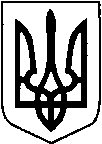 КИЇВСЬКА ОБЛАСТЬТЕТІЇВСЬКА МІСЬКА РАДАVІІІ СКЛИКАННЯДВАДЦЯТЬ ЧЕТВЕРТА   СЕСІЯ                                            перше пленарне засіданняР І Ш Е Н Н Я22  грудня  2023 року                                               № 1121- 24-VIIІ
     Про затвердження проектів землеустрою щодо відведення земельних ділянок в  користування на умовах оренди для  сінокосіння і випасання худоби                Розглянувши  заяви Гончарука Ф.Ф.,  витяги з Державного земельного кадастру, керуючись пунктом 34 частини 1 статті 26 Закону України «Про місцеве самоврядування в Україні», відповідно до   Земельного кодексу України, статтей 6, 13, 21 Закону України "Про оренду землі”, статтей 19, 25, 50 Закону України «Про землеустрій», Закону України «Про державну реєстрацію речових прав на нерухоме майно та їх обтяжень», Тетіївська міська рада ВИРІШИЛА :1.Затвердити виготовлений ПП «Земля»  проект землеустрою щодо відведення земельної ділянки в користування на умовах оренди         - Гончаруку Федору Филимоновичу на земельну ділянку, що знаходиться  на території   Тетіївської міської ради в межах с. Дібрівка  -  землі сільськогосподарського призначення, для сінокосіння і випасання худоби (код 01.08), площею 1,7819 га,  кадастровий номер  3224683200:05:012:0020.2.Передати в користування на умовах оренди земельну ділянку, яка розташована  на  території   Тетіївської  міської  ради  в межах     с. Дібрівка        - Гончаруку Федору Филимоновичу  - землі сільськогосподарського призначення, для сінокосіння і випасання худоби (код 01.08), площею 1,7819 га,  кадастровий номер  3224683200:05:012:0020 терміном на 49 (сорок дев'ять) років.            Встановити  річну орендну плату за користування земельною ділянкою у розмірі 8 % від  нормативної грошової оцінки земельної ділянки, що складає 1136 грн. 40 коп. Нормативна грошова оцінка земельної ділянки  становить   14204 грн.  78  коп. Термін дії договору  з  01.12.2023 року.3.Затвердити виготовлений ПП «Земля»  проект землеустрою щодо відведення земельної ділянки в користування на умовах оренди         - Гончаруку Федору Филимоновичу на земельну ділянку, що знаходиться  на території   Тетіївської міської ради в межах с. Дібрівка  -  землі сільськогосподарського призначення, для сінокосіння і випасання худоби (код 01.08), площею 0,5075 га,  кадастровий номер  3224683200:05:012:0021.4.Передати в користування на умовах оренди земельну ділянку, яка розташована   на   території  Тетіївської   міської   ради  в межах     с. Дібрівка        - Гончаруку Федору Филимоновичу  - землі сільськогосподарського призначення, для сінокосіння і випасання худоби (код 01.08), площею 0,5075 га,  кадастровий номер  3224683200:05:012:0021 терміном на 49 (сорок дев'ять) років.            Встановити  річну орендну плату за користування земельною ділянкою у розмірі 8 % від  нормативної грошової оцінки земельної ділянки, що складає 323 грн. 65 коп. Нормативна грошова оцінка земельної ділянки  становить   4045 грн. 65  коп. Термін дії договору  з  01.12.2023 року.5.Гр. Гончаруку Ф.Ф. зареєструвати право оренди земельної  ділянки в  органах  державної реєстрації. 6.Контроль за виконанням даного рішення покласти на постійну депутатську комісію з питань регулювання земельних відносин, архітектури, будівництва та охорони навколишнього середовища (голова комісії - Крамар О.А.) та на першого заступника міського голови Кизимишина В.Й.       Міський голова                                                         Богдан  БАЛАГУРА